Publicado en Sevilla el 16/10/2014 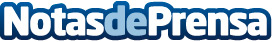 Multifranquiciados en La Andaluza Low Cost. El éxito del sabor andaluzLa franquicia de hostelería La Andaluza Low Cost inaugura un nuevo local de un multifranquiciado. Con varios casos similares, el sistema de negocio de la empresa andaluza se afianza como modelo de éxito. Datos de contacto:Diego EspinosaDirector de Expansión La Andaluza Low Cost610450062Nota de prensa publicada en: https://www.notasdeprensa.es/multifranquiciados-en-la-andaluza-low-cost-el-exito-del-sabor-andaluz Categorias: Franquicias Gastronomía Andalucia Extremadura Emprendedores Restauración http://www.notasdeprensa.es